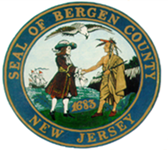 COUNTY OF BERGEN NONPROFIT AND GOVERNMENT AGENCY COVID-19 SURVEYYour Response is Requested No Later than Tuesday, July 7th, 2020 at 5:00pm The County of Bergen is asking for your assistance in responding to a four question baseline survey regarding the status and needs of all county nonprofit organizations and selected government agencies in the context of the COVID-19 pandemic.  Your response is strongly encouraged as all input received will guide and assist us in formulating potential strategies for addressing county nonprofit and government agency needs. Please follow the directions carefully and keep your answers brief and to the point:StatusPlease comment on how the COVID-19 pandemic has impacted your day-to-day operations and delivery of program services.Please provide a concise accounting of all funds spent and/or that you are planning to spend for the prevention of, preparation for, or in response to COVID-19 for which you have not budgeted.  Instruction:  It is not required that you itemize your response between prevention, preparation, or response, but it is essential to differentiate between funds already spent and future expenses you plan to incur.NeedsPlease provide an inventory of your nonprofit’s present and anticipated needs for the prevention of, preparation for, or response to COVID-19 relative to your operations and programming as well as the anticipated costs, if known or estimated, for each need identified.  Instruction:  It is not required that you itemize your response between needs for prevention, preparation, or response, but it is essential that you itemize different needs and anticipated costs to the extent you are able to do so. Are there any particular challenges your nonprofit is facing in preventing, preparing for, or responding to COVID-19 given your mission and the clientele you serve?  If so, please briefly explain. All responses should be sent via email to resposito@co.bergen.nj.us. Backup documentation, i.e., receipts, etc. need not be provided at present.  Please email your response as a Word or PDF ATTACHMENT with the name and address of your nonprofit in addition to your name, title, and contact information (email address, office and cell phone numbers) included as well.Should you have any questions, please contact Robert Esposito at the email address above or by telephone at (201) 336-7201.  The deadline for receipt of surveys is Tuesday, July 7th  2020 at 5:00pm.THANK YOU